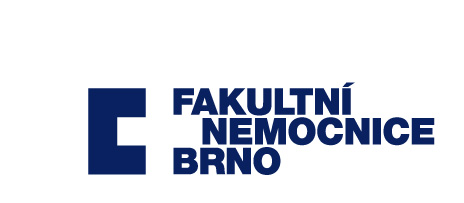 PŘIHLÁŠKA k semináři Název semináře: 			Supervize ve zdravotnictvíDatum konání semináře:		Jméno, příjmení a titul:	Datum narození:		Místo narození:		Adresa bydliště:Pracoviště a pracovní pozice:	Telefon:	E-mail:			Údaje pro daňový dokladPlatba z účtu číslo:	Název plátce:	Fakturační adresa, včetně IČO, DIČ:		Zaslání daňového dokladu:   ano – ne *Ve smyslu zásad GDPR souhlasím, aby moje uvedená osobní data byla FN Brno použita pro zpracování agendy semináře a účely archivace.Přihláška bude platná po vyplnění všech polí.* nehodící se škrtněte (vymažte)